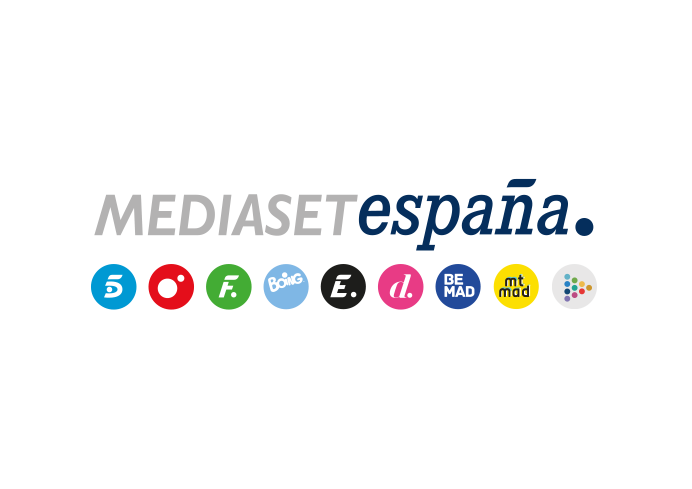 Madrid, 1 de octubre de 2021‘Alta Tensión’ alcanza 200.000 euros en el bote y estrena una prueba de repescaEl lunes 4 de octubre a las 12:45h en Cuatro, con Christian Gálvez‘Alta Tensión’ comienza la semana con novedades: por un lado, tras 37 programas sin entregarlo, el bote alcanzará el lunes la cantidad de 200.000 euros; por otro, ese mismo día se estrenará una nueva prueba en la mecánica con el objetivo de repescar al concursante que hasta ahora quedaba eliminado cada día.Al concluir ‘Busco Pareja’, la cuarta prueba del programa, el concursante que menos dinero tenga acumulado en el marcador, que hasta ahora abandonaba el concurso, se enfrentará a este nuevo reto en el que se le brindará la oportunidad de volver al programa al día siguiente. Llegado ese momento, todos los elementos del plató se iluminarán en rojo y el concursante en cuestión se situará en el centro junto a Christian Gálvez. Allí se le presentará un nuevo panel con nueve respuestas, de las cuales siete serán correctas y dos erróneas, y tendrá 45 segundos para determinar las siete correctas con una única posibilidad de error. Si lo consigue podrá regresar, pero si falla quedará eliminado definitivamente.’Alta Tensión’ se emite de lunes a viernes en Cuatro a las 12:45 horas.